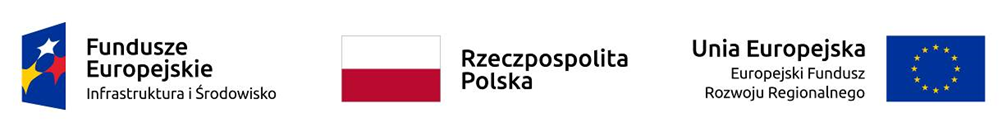 SPZZOZ.ZP/10/2019							Przasnysz 16.04.2019 rDo wszystkich,Którzy pobrali SIWZDotyczy: Przetargu na Zakup sprzętu medycznego dla Szpitalnego Oddziału Ratunkowego                w SPZZOZ w Przasnyszu – pozycja 1ZAWIADOMIENIE O ODRZUCENIU I  UNIEWAŻNIENIU  POSTĘPOWANIA  -   W  ZAKRESIE  POZYCJI  1 KARDIOMONITORI.Zgodnie z   art. 92 ust. 1 pkt 3 ustawy Prawo zamówień publicznych Zamawiający informuje o Wykonawcach, których oferty zostały odrzucone oraz o powodach odrzucenia,. Jednocześnie wskazuje na powody odrzucenia.Zamawiający odrzucił z postępowania o udzielenie zamówienia w zakresie pozycji 1 ofertę firmy: Emtel Śliwa Spółka komandytowa  ul. A Mickiewicza 66, 41-807 Zabrze.Uzasadnienie:Ofertę odrzucono na podstawie art. 89 ust.1 pkt. 7b)  ustawy Pzp tj.: Zamawiający odrzuca ofertę jeżeli wadium nie zostało wniesione lub zostało wniesione w sposób nieprawidłowy, jeżeli Zamawiający żądał wniesienia wadium.Wykonawca przystępujący do  przetargu zobowiązany był wnieść wadium w wysokości 300,00 zł na pozycję 1. Do terminu składania ofert tj. do dnia  08.04.2019 r do godz. 10:00 firma Emtel Śliwa Spółka komandytowa nie wniosła wadium wobec czego ofertę Wykonawcy należy odrzucić.II.Zgodnie z art.92 ust. 1 pkt 7 ustawy Prawo zamówień publicznych Zamawiający zawiadamia o unieważnieniu postępowania w zakresie poz. 1.Uzasadnienie:Postępowanie w zakresie poz. 1 unieważniono na podstawie art. 93 ust. 1 pkt. 1) tj. nie złożono żadnej oferty nie podlegającej odrzuceniu. W związku z sytuacją opisaną w pkt. I tj. odrzuceniu oferty firmy EMTEL Śliwa  Spółka komandytowa Zamawiający unieważnia postępowanie w zakresie poz. 1.								Z poważaniem							        Dyrektor SPZZOZ							          Jerzy Sadowski